Ufficio per la Catechesi 	
della Diocesi di Como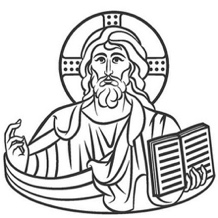 ACCOGLIERE GESÙ CHE VIENE AD ABITARE IN MEZZO A NOISCHEMA dell’incontro per il tempo di AvventoTempo di riferimento: 1^ EVANGELIZZAZIONE Tempo liturgico: AvventoObiettivi dell’incontroPer bambini e adulti: Vivere l’Avvento come attesa di un incontro personale con GesùVivere insieme figli-genitori-catechisti un’esperienza comunitaria di preparazione al NatalePer gli adulti:Sperimentare la gioia della presenza di Gesù nella nostra vita di tutti i giorni.Comprendere la grandezza dell’amore di Dio che giunge a donarci suo Figlio Condividere pensieri/vissuti sull’attesa del NataleAccostarsi alla Parola di Dio (Gv 1, 1-12)Per i bambini:Vedere i propri genitori coinvolti con e per loro nel cammino di fedeAccostarsi alla Parola di Dio attraverso la drammatizzazione del vangelo (Lc 1-2)Passaggi principali dell’incontro:Circa una settimana prima, invio dell’invito per posta elettronica (o altre modalità concordate con i genitori) con allegato il programma sintetico della giornataIncontro pomeridiano di tre ore con momenti di: accoglienza dell’intera famiglia, lavoro in gruppi distinti per bambini e genitori; attività per tutta la famiglia insieme; momento di preghiera finale insiemeMerenda condivisaVerifica in equipeMateriali inseritiProgramma per l’equipe Scheda per incontro genitori (storiella con spunti di riflessione; Parola di Dio con commento; preghiera)Testo per catechisti per l’incontro con i bambini (storiella con spunti di riflessione)Testo per drammatizzazione genitoriPresepe da realizzare con i bambini